CAMP DOST WISH LIST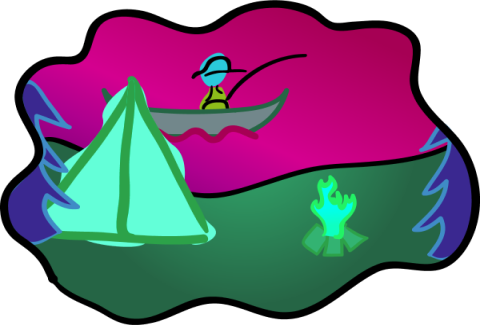 iPod and iPadLife Vests (for 6-8))Radio controlled boatsString Pennants and pinwheels to decoratingBug spray & bug wipesSunscreenSmore Ingredients and sticks:       Full size Hershey bars (12 packs of 6 bars)       Graham crackers 5 boxes)       Large marshmallows (4 bags)Unfrozen Ice PopsIndividually wrapped snacks, ie chips, cookies, crackers, granola bars, etcFor all the unexpected and last minute needs:Gift Cards for Walmart, Amazon, Staples are much appreciated.9/2019